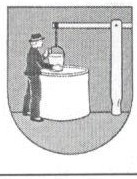 Číslo: PO- 2022/89-OcÚIČO 327638	DIČ 2020711671mail : starosta@poloma.skV Polome dňa 25.03.2022POZVÁNKAv súlade s § 1 ods. 2 písm. zák. SNR č. 369/1990 Z. z. o obecnom zriadení v znení neskorších predpisov a § 6 rokovacieho poriadku Obecného zastupiteľstva v Polomezvolávam17.zasadnutie obecného zastupiteľstva obce Poloma, ktoré sa uskutoční vo štvrtok, 31.03.2022 o 17,00 hod. v zasadačke OcÚ.PROGRAM:Otvorenie zasadnutia.Schválenie programu 17. zasadnutia Obecného zastupiteľstva.Určenie zapisovateľa a overovateľov zápisnice. Voľba návrhovej komisie.Informatívna správa o kontrole uznesení.Informácia o realizovaných, podaných  a pripravovaných projektoch.Smernica č.1/2022 lo odpisovaní dlhodobého majetkuSpráva o kontrolnej činnosti hlavného kontrolóra obce za rok 2021   8. Majetok obce Poloma :    A/ Odpredaj majetku obce pre Miroslava Hovanca, Poloma 58    B/ Zámer odpredaja pozemku obce podľa osobitného zreteľa Peter Genčúr,         Terézia Genčúrová, obaja bytom Poloma 168 a Pavol Hajzuš a Alena          Hajzužová, Poloma 237    C/ Zámer odpredaja pozemku pre Irena Hovancová, Poloma 66    D/ Zámer odpredaja pozemku pre Štefan Kasiňák, Poloma č.221    E/ Žiadosť o odkúpenie časti parcely č. 1924/2 pre Lukáš Hovanec, Torysa         Č. 418         C/ Žiadosť o opätovné prerokovanie žiadosti o odpredaji pozemku  - Ľubomír Palušek, Poloma 56         D/ Žiadosť o opätovné prerokovanie žiadosti o odpredaji pozemku – Štefan Majerníček, Poloma 170      9. Rôzne              A/ Mapa katastra obce Poloma – určenie lokálnych názvov honov - výsledky	B/ Humanitárna pomoc pre Ukrajinu              C/ Protokol o odovzdaní a prevzatí hromandnej akcie VVS,a.s. Košice pre                   Obec Poloma	D/ Polomský deň 2022 – Pustá Polom, ČRDiskusia a interpelácie.Záver.Žiadam poslancov Obecného zastupiteľstva o dochvíľnosť. Rokovanie obecného zastupiteľstva sa bude niesť v zmysle aktuálnych platných opatrení vydaných Úradom verejného zdravotníctva Slovenskej republiky na zamedzenie šírenia ochorenia COVID-19, ako aj opatreniami Vlády SR.Žiadam poslancov Obecného zastupiteľstva o dochvíľnosť. Ing. Pavol Hanušovský, v.r. starosta obce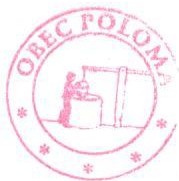 